Nemocnica Levice s. r. o.  si Vás dovoľuje srdečne pozvať na:
Odborný celoústavný seminár gynekologicko-pôrodníckeho oddeleniaKedy:		15. január 2020 o 13:30 hod.Kde:		         Nemocničná jedáleň, Nemocnica Levice s. r. o.                            SNP 19, Levice 934 01Cieľová  skupina: Lekári nášho zzOdborný garant:	MUDr. Gabriel Mančík, MBA  
Program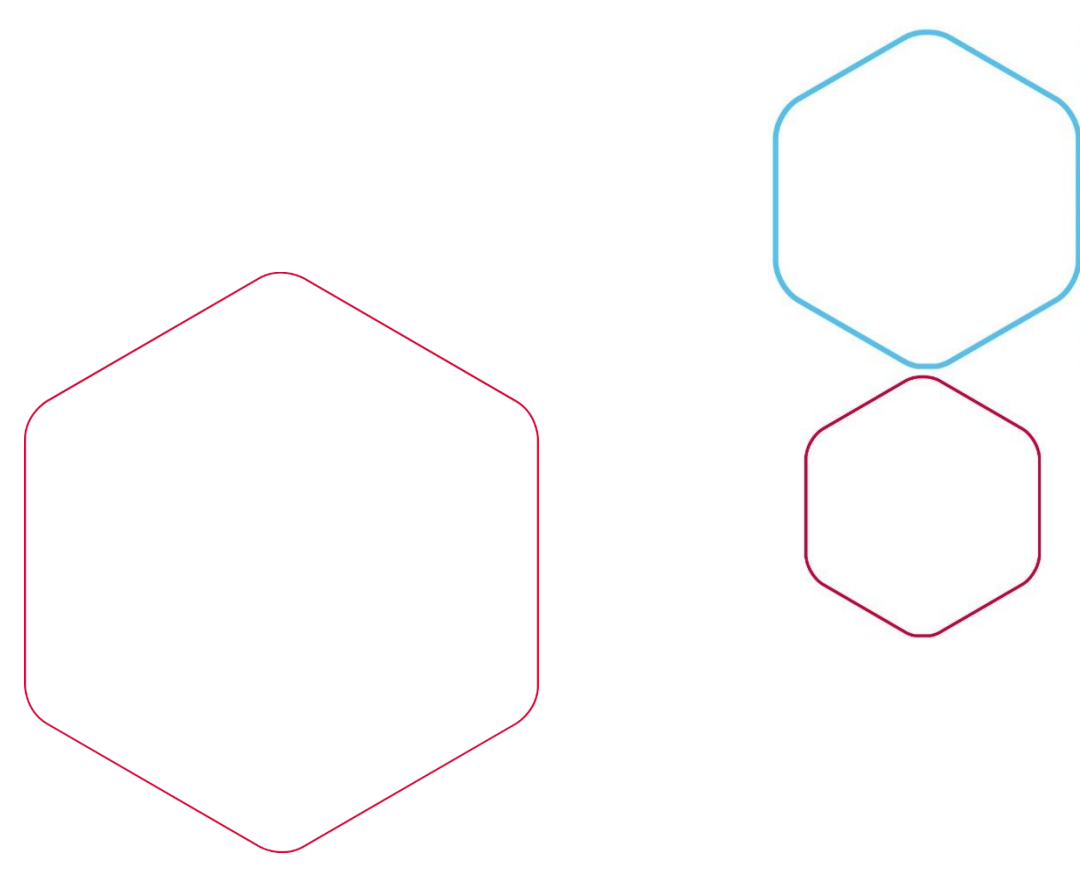 13:30 – 13:40 hod. ÚVOD13:40 – 14:40 hod. BLOK PREDNÁŠOKPreeklampsia – interdisciplinárny problém, včasná diagnostikaMUDr. Francová Ivana, MUDr. Tóthová Nikoleta, Nemocnica Levice s. r. o.Pelvic pain – dif. dg príčin bolesti v malej panveMUDr. Pahuli Eva, MUDr. Csonka Mark, Nemocnica Levice s. r. o.Disekujúca aneuryzma hrudnej aorty s ruptúrou u tehotnej (kazuistika)MUDr. Gabriel Mančík, MBA,  Nemocnica Levice s. r. o.DISKUSIAUKONČENIE ODBORNÉHO SEMINÁRA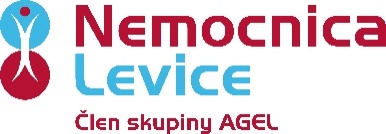 